Suvestinė redakcija nuo 2016-08-29 iki 2016-10-18Įsakymas paskelbtas: TAR 2016-07-22, i. k. 2016-20939LIETUVOS RESPUBLIKOS SVEIKATOS APSAUGOS MINISTRASĮSAKYMASDĖL 2016 M. KOMPENSUOJAMŲJŲ VAISTINIŲ PREPARATŲ KAINYNO PATVIRTINIMO2016 m. liepos 22 d. Nr. V-983VilniusVadovaudamasis Lietuvos Respublikos sveikatos draudimo įstatymo 10 straipsnio 1 dalimi, Lietuvos Respublikos farmacijos įstatymo 57 straipsnio 1 dalimi bei Ambulatoriniam gydymui skiriamų vaistinių preparatų ir medicinos pagalbos priemonių, kurių įsigijimo išlaidos kompensuojamos iš Privalomojo sveikatos draudimo fondo biudžeto lėšų, bazinių kainų apskaičiavimo tvarkos aprašu, patvirtintu Lietuvos Respublikos Vyriausybės . rugsėjo 13 d. nutarimu Nr. 994 „Dėl Ambulatoriniam gydymui skiriamų vaistinių preparatų ir medicinos pagalbos priemonių, kurių įsigijimo išlaidos kompensuojamos iš Privalomojo sveikatos draudimo fondo biudžeto lėšų, bazinių kainų apskaičiavimo tvarkos aprašo patvirtinimo“:1. T v i r t i n u 2016 m. kompensuojamųjų vaistinių preparatų kainyną (pridedama).2. P r i p a ž į s t u netekusiu galios Lietuvos Respublikos sveikatos apsaugos ministro 2015 m. balandžio 2 d. įsakymą Nr. V-452 „Dėl 2015 m. Kompensuojamųjų vaistinių preparatų kainyno patvirtinimo“ su visais pakeitimais ir papildymais.3. P a v e d u:3.1. vaistinėms perskaičiuoti vaistinių preparatų, įrašytų į šio įsakymo 1 punktu patvirtintą kainyną, mažmenines kainas;3.2. įsakymo vykdymą kontroliuoti viceministrui pagal veiklos sritį. 4. N u s t a t a u, kad šis įsakymas įsigalioja 2016 m. rugpjūčio 29 d.Sveikatos apsaugos ministras		 				 	                  Juras PoželaPriedų pakeitimai:V-983 pagal pakeitimą V-1016 Kompensuojamųjų vaistinių preparatų kainyno pakeitimasPriedo pakeitimai:Nr. ,
2016-08-22,
paskelbta TAR 2016-08-22, i. k. 2016-22535        Pakeitimai:1.
                    Lietuvos Respublikos sveikatos apsaugos ministerija, Įsakymas
                Nr. ,
2016-08-22,
paskelbta TAR 2016-08-22, i. k. 2016-22535                Dėl Lietuvos Respublikos sveikatos apsaugos ministro 2016 m. liepos 22 d. įsakymo Nr. V-983 „Dėl 2016 m. Kompensuojamųjų vaistinių preparatų kainyno patvirtinimo“ pakeitimo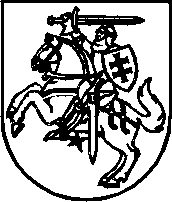 